Мозартика как метод эффективной работы с замещающими семьями.       Специалисты службы сопровождения замещающих семей Заиграевского социально-реабилитационного центра для несовершеннолетних продолжают свою работу по методике мозартика. В 2018 году по этой технологии работали с 35 семьями, в 2019 году с 70 семьями, в 2020 году с 73 семьями,  за 9 месяцев 2021 года  с 70 семьями.      Проблемы, с которыми сталкиваются замещающие семьи очень разные, это и адаптация приёмного ребёнка и семьи впервые годы жизни, это и высокий уровень  тревожности, замкнутости, конфликтности. Так же очень часто встречается проблема взаимоотношения между сиблингами (родными братьями и сестрами) и проблемы, связанные с подростковым возрастом. В решении этих проблем нам помогает социальная технология мозартика. Цель данной технологии:  выявление и осознание проблем у взрослых и детей в приёмных семьях,  и поиск путей их преодоления.   Данная практика позволяет нам в щадящем режиме решить основные и сопутствующие проблемы приемных семей    Эту методику специалисты используют в  работе с приёмными семьями, что, несомненно, облегчает процесс сопровождения замещающих семей.     Из семей, с которыми мы работали по методике «Мозартика», не было возвратов детей в учреждения, также улучшились детско-родительские отношения, повысился уровень коммуникативных навыков всех членов семьи, повысилась самооценка у родителей и детей, снизилось эмоциональное напряжение и тревожность. Так как данная технология показала хорошие результаты,  специалисты будут использовать её в дальнейшей работе. Зав. службы сопровождения Любовь Арапова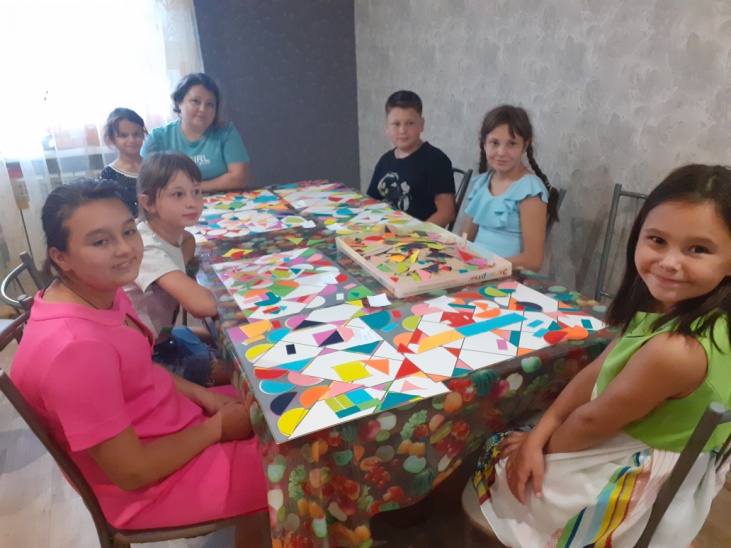 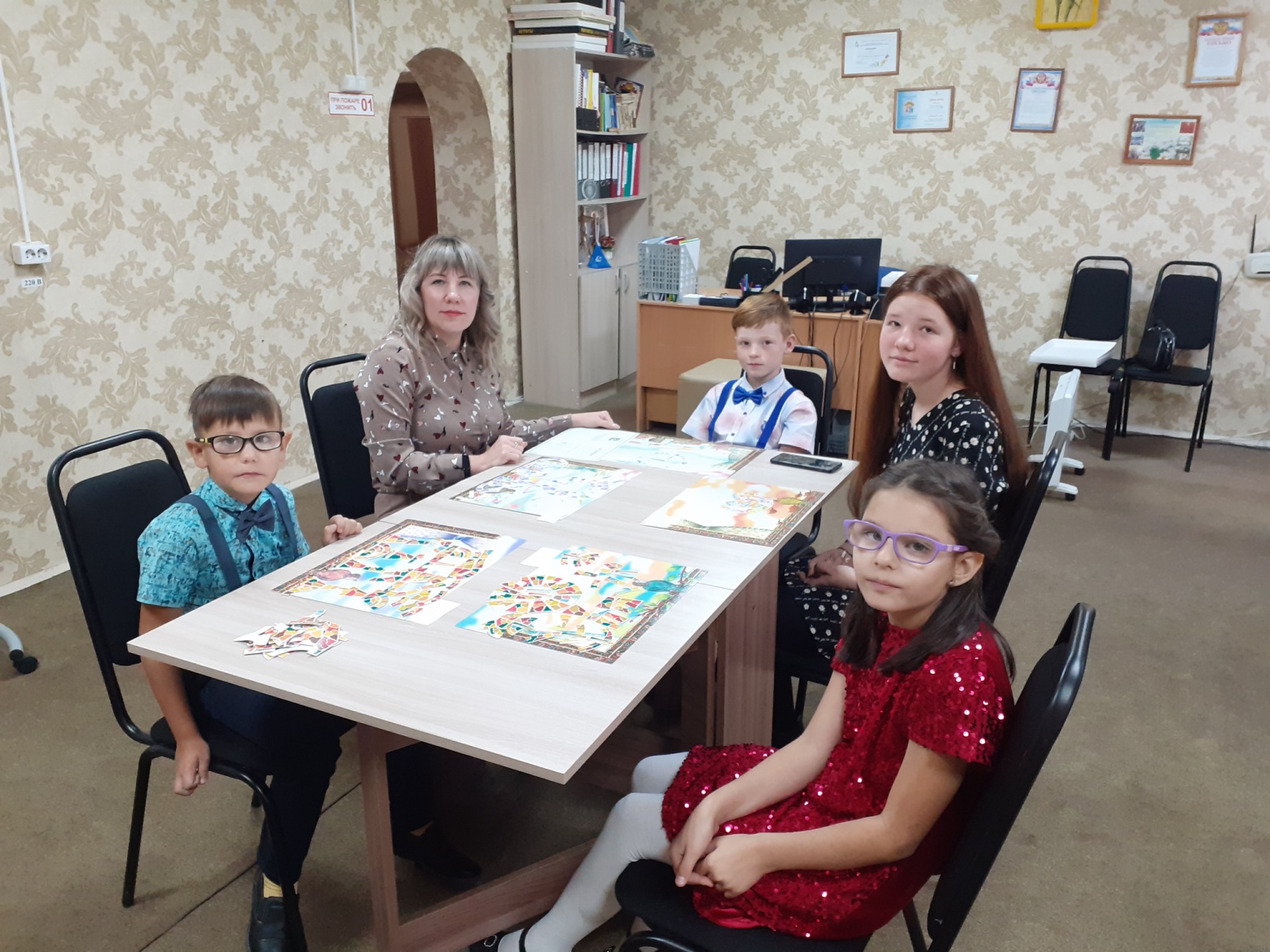 